Повышение эффективности продаж новым и старым клиентам._____________________________________________________________________________Сроки и место проведения:9-10 декабря 2019г., г. МоскваИзмайловское ш., 71, корп. 4 Г-ДГостиница «Гамма-Дельта»_____________________________________________________________________________Спикер: Михайлов Дмитрий Юрьевич - опыт работы бизнес-тренером 11 лет, специалист по продажам в B2B и B2C, сертифицирован Академией Брайана Трейси на право проведения программы «Навыки успешных продаж», знание особенностей подхода к обучению продажам в разных городах России, опыт работы HR директором, Генеральный директор и ведущий тренер консалтинговой Компании «TOP LUMEN»._____________________________________________________________________________Контактная информация: Центр образования «ЭВЕРЕСТ», тел: 8 (495) 988-11-81E-mail: info@co-everest.ru, dogovor@seminarrus.ru; сайт: co-everest.ruПрограмма семинара:Блок 1. Поиск и сбор информации о потенциальных клиентахЦель данного блока — рассмотреть направления поиска и сбора информации о потенциальных клиентах.Где искать потенциальных клиентов для продвижения продукции, предлагаемой Вашей компанией? Какая информация нужна и где ее можно найти? Нестандартные источники информацииБлок 2. Оценка перспективности нового клиентаЦель данного блока — научиться дистанционно оценивать потенциал нового клиента.Какие организации являются «целевыми» клиентами Вашей компании?У каких сотрудников предприятия и под «каким соусом» можно получить информацию о потенциале «разрабатываемого» клиента?Как исходя из потенциала клиента планировать дальнейшие контакты с ним?Стратегия проникновения в нового клиентаРоли в закупочном комитете: Экономист, Потребитель, Техник, Консультант.Подготовка СПИН вопросов для выявления скрытых потребностей участников закупочного комитете в каждой ролиБлок 3. «Холодный» контакт с клиентомЦель данного блока — научиться техниае осуществления «холодных» звонков потенциальным клиентам.Как захватить внимание собеседника и «очаровать» его с первых секунд разговора?У каких сотрудников можно получить реальные данные о текущей ситуации по закупкам с помощью СПИН технологии, избежав дезинформации со стороны снабженца?Как преодолеть контактное сопротивление снабженца «У нас есть поставщики», «Мне не интересно с Вами работать», «Ничего не нужно»?Как договориться с клиентом о следующих шагах (изучение коммерческого предложения, получение заявки для «проработки», встреча с менеджером по продажам, оценка образцов продукции) Блок 4. Как прояснить цепочку принятия решения о закупкеЦель данного блока — научиться создавать «Карту организации» при проработке цепочки принятия решения о закупке.Как прояснить схему (цепочку) принятия решения о закупке Вашей продукции?Как составить «Карту организации» и определить роли участников закупочного центра предприятия?Как работать с интересами различных сотрудников предприятия (снабженцы, технологи, топ-менеджеры, проектировщики), влияющими на выбор поставщика?Как и у каких сотрудников формировать потребность в использовании поставляемой продукции?Блок 5. Личная встреча с клиентомЦель данного блока — научиться устанавливать контакт с закупщиком, уточнять ситуацию и потребности Клиента, представлять преимущества сотрудничества с Вашей компанией.Как сделать встречу эффективной. Как перехватить инициативу и управлять диалогом с лицом, принимающим решения. Как создать «точку опоры», собрав и подтвердив информацию о скрытых потребностях Клиента с помощью СПИН и его организации. Как представить преимущества сотрудничества с Вашей компанией с учетом критериев выбора поставщика?  Как «зацепить» закупщика и выделиться среди конкурентов?Блок 6. Как повысить ценность своего предложенияЦель данного блока — рассмотреть способы увеличение ценности предложения Вашей компании для клиента.Цена и ценность: как показать значимость своего предложения для Клиента?Критерии выбора продукта и поставщика: на что давить в ходе представления своего предложения?Цена покупки и стоимость пользования: как можно сэкономить, купив более дорогой продукт?Плановые и внеплановые закупки: как учитывать ценовой фактор в каждом случае и продавать дорого.Блок 7. Как учитывать ценозависимость клиентов Цель данного блока — рассмотреть влияние цены на принятие решения о закупке.На каких этапах принятия решения о закупке цена играет ключевую роль.Ценозависимые и ценонезависимые клиенты: как определить кому Вы продаете?Работа с ценонезависимыми клиентами: почему надежность продукции и удобство работы с Вашей компанией стоят дополнительных денег? Работа с ценозависимыми клиентами: как обосновать целесообразность покупки более дорогой услуги? Блок 8. Работа с ценовыми возражениямиЦель данного блока — рассмотреть подходы и техники работы с ценовыми возражениями.Как отстроиться от конкурентов и обосновать высокие цены.Причины ценовых возражений: сравнение с конкурентами, недостаток денег, попытка выбить скидку, сравнение с несравнимой услугой, незнание текущих цен.Как работать с ценовым возражением в зависимости от его причины?Что делать, если возражение по цене лишь отговорка.Блок 9. Ведение переговоров о ценеЦель данного блока — рассмотреть эффективные методы ведения ценовых переговоров.Подготовка к переговорам о цене: ситуация в компании-клиенте, особенности отношений с клиентом, минимальная и максимальная цена, варианты условий для торга, матрица взаимосвязи цены и других условий, анализ уязвимости.Приемы аргументации и убеждения в ценовых переговорах: переговорная позиция, повышения ценности услуги и отношений, карта аргументов и мотивация оппонента.Как влиять на Клиента и преодолеть переговорные манипуляции в ценовых переговорах.Секреты ведения торга. Как стимулировать Клиента к принятию решения о сотрудничестве? По окончании тренинга участники смогут:Использовать различные источники для активного поиска новых клиентов на В2В-рынках.Определять потенциал клиента и перспективность дальнейших контактов. Эффективно осуществлять «холодные» контакты с новыми клиентами.Устанавливать контакт с лицом, принимающим решения о покупке и другими участниками «закупочной цепочки».Выявлять скрытые потребности с помощью СПИНПредставлять преимущества сотрудничества с Вашей компанией.Повышать ценность своего предложения.Обосновывать высокую цену и отстраиваться от конкурентов. Учитывать ценозависимость клиентов при покупке.Работать с ценовыми возражениями.  Грамотно вести торг и ценовые переговоры.Использовать приемы достижения договоренности о сотрудничестве с Вашей компанией.Стоимость участия в семинаре – 23 900 руб./чел. От 2-х человек – 21 900 руб./чел.
НДС не взимается. В стоимость входит: участие одного представителя в семинаре 2 дня, обеды, кофе-брейки, методические разработки, именной сертификат участника.Скидка 10% при оплате до 18 ноября 2019г.Акция! Обучение каждого 4-го слушателя от одной организации – Бесплатно!Контактная информация: Центр образования «ЭВЕРЕСТ», тел: 8 (495) 988-11-81E-mail: info@co-everest.ru, dogovor@seminarrus.ru; сайт: co-everest.ru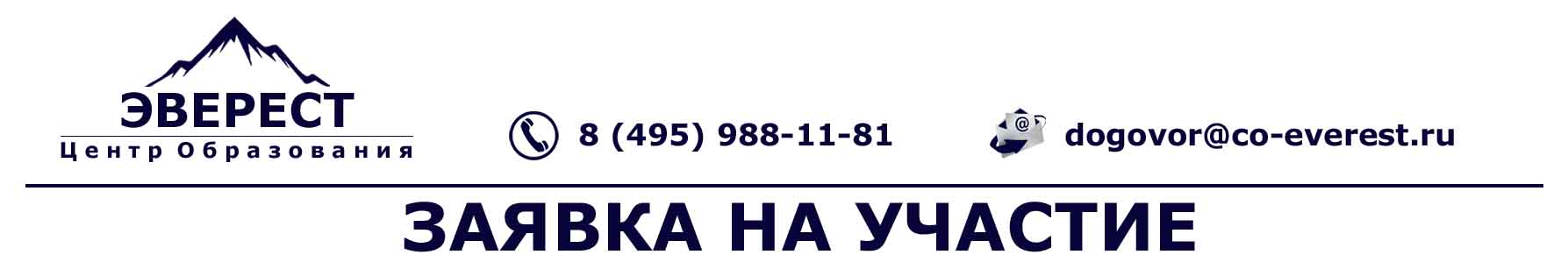 Центр образования «ЭВЕРЕСТ», тел: 8 (495) 988-11-81E-mail: info@co-everest.ru, dogovor@co-everest.ru; сайт: co-everest.ruПовышение эффективности продаж новым и старым клиентам.Повышение эффективности продаж новым и старым клиентам.Повышение эффективности продаж новым и старым клиентам.Повышение эффективности продаж новым и старым клиентам.Повышение эффективности продаж новым и старым клиентам.Повышение эффективности продаж новым и старым клиентам.Повышение эффективности продаж новым и старым клиентам.Дата оформления заявки:Дата оформления заявки:Дата оформления заявки:Дата оформления заявки:Дата оформления заявки:Дата оформления заявки:Дата оформления заявки:Сроки проведения: Сроки проведения: Сроки проведения: Место проведения: Место проведения: Место проведения: Место проведения: Организация:Организация:Организация:Организация:Организация:Организация:Организация:Юридический адрес:Юридический адрес:Юридический адрес:Юридический адрес:Юридический адрес:Юридический адрес:Юридический адрес:Почтовый адрес:Почтовый адрес:Почтовый адрес:Почтовый адрес:Почтовый адрес:Почтовый адрес:Почтовый адрес:Код города:Код города:Телефоны:Телефоны:Телефоны:Телефоны:Телефоны:E-mail:E-mail:E-mail:E-mail:E-mail:E-mail:E-mail:Руководитель организации:Руководитель организации:Руководитель организации:Руководитель организации:Действует на основании:Действует на основании:Действует на основании:Должность руководителя организации:Должность руководителя организации:Должность руководителя организации:Должность руководителя организации:Должность руководителя организации:Должность руководителя организации:Должность руководителя организации:Контактное лицо (Ф.И.О., должность, телефон):Контактное лицо (Ф.И.О., должность, телефон):Контактное лицо (Ф.И.О., должность, телефон):Контактное лицо (Ф.И.О., должность, телефон):Контактное лицо (Ф.И.О., должность, телефон):Контактное лицо (Ф.И.О., должность, телефон):Контактное лицо (Ф.И.О., должность, телефон):ИНН:ИНН:ИНН:КПП:КПП:КПП:КПП:Расчетный счет:Расчетный счет:Расчетный счет:Кор/счет:Кор/счет:Кор/счет:Кор/счет:БИК:БИК:Название банка:Название банка:Название банка:Название банка:Название банка:Список участников семинара:Список участников семинара:Список участников семинара:Список участников семинара:Список участников семинара:Список участников семинара:Список участников семинара:№Ф.И.О., организация, должность, моб. телефон участника:Ф.И.О., организация, должность, моб. телефон участника:Ф.И.О., организация, должность, моб. телефон участника:Ф.И.О., организация, должность, моб. телефон участника:Стоимость, руб.12345ИТОГО:ИТОГО:ИТОГО:ИТОГО:ИТОГО: